Здружение за остварување на заеднички интереси на банките и унапредување на  нивното работењеМАКЕДОНСКА БАНКАРСКА АСОЦИЈАЦИЈА Скопје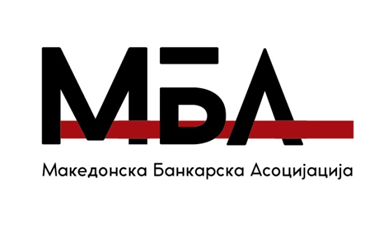 ИЗВЕШТАЈ ЗА РЕАЛИЗИРАНИ АКТИВНОСТИЗА ПЕРИОД ОД 01.01.2023 ГОДИНА ДО  31.12.2023 ГОДИНАСкопје, јануари 2024 годинаВоведВо Извештајот за реализирани активности на Македонската банкарска асоцијација (во понатамошниот текст МБА) се презентирани активностите кои согласно Програмата за дејствување за 2023 година се реализирани до 31.12.2023 година.МБА на 15.02.2023 година достави апликација за членство во Европската тренинг асоцијација за банкарство и финансиски услуги ЕБТН (European Banking and Finаncial services Training association, EBTN) со седиште во Брисел, Белгија, На 16.6.2023 година, претседателката на МБА присуствуваше на годишното собрание на ЕБТН во Париз на кое МБА се стекна со статус полноправен член. На собранието од страна на Банкарската асоцијација на Грција беше покренато прашањето во врска со името на МБА. На 18.10.2023 година МБА доби потврда за полноправно членство. На 40-тата седница на Собранието на МБА беше прифатено барањето за електронска размена на податоци со ОЈО за гонење на организиран криминал и корупција. Исто така Собранието го поддржа  и проектот во времетрање  од три години за формирање финансиски ЦИРТ во рамки на МБА.На 25.5.2023 година МБА потпиша договор со ACI Financial Market Association (ACI FMA) Париз за полагање на ACI испитите во просториите на МБА, а во текот на септември успешно се реализира и првото онлајн полагање.На 22.8.2023 година,  се одржа средба со министерот за финансии и министерката за труд и социјална политика, на која се постигна договор за напуштање на праксата за предвремена исплата на пензиите (договорена за време на ковид кризата во март 2020 година).На 31.8.2023 година МБА до Уставниот суд на Р.С.Македонија достави Иницијатива за поведување постапка за оценување на уставноста на Законот за измени и дополнување на Закон за облигациони односи.На 41-тата седница на Собранието е донесена одлука за формирање Комисија за ЕСГ, која на 22.9.2023 година одржа конститутивен состанок.МБА ќе учествува како партнер на Frankfurt School of Finance & Management во ЕРАЗМУС проект насловен: European micro-credentials and professional qualifications certification system in the banking & financial services sector MiCreS.Реализирани активности согласно Програма за 2023 година за дејствување на МБАСогласно Програмата за дејствување на 2023 година, МБА ги има реализирано следниве активности:  Редовни активностиредовно одржување седници на Собранието на МБА (во текот на цела година)23.02.2023 година, одржана 40 - та седница на Собранието на МБА28.07.2023 година, одржана 41 - та седница на Собранието на МБА27.10.2023 година, одржана 42 - та седница на Собранието на МБАредовно објавување на Националната референтна каматна стапка НРКС - НРКС се објавува на веб страната на МБА согласно усвоените Правила за објавувањередовно објавување на маѓубанкарска каматна стапка на пазар на депозити СКИБОР (Skopje Interbank Offered Rate) - објавувањето на веб страната на МБА се реализира веднаш по објавување на каматните стапки СКИБОР од страна на Народна банка на РСМОдбор за избор и следење на референтни банки03.02.2023 година, прифатена понуда од Неоком за апликацијата SPIDER SKIBOR08.02.2023 година, доставено барање за воведување контрола при внес на СКИБОР каматни стапки до Еуропоинт16.3.2023 година, одржана 11. Седница на Одборот за избор и следење на референтни банки19.5.2023 година, одржана 12. Седница на Одборот за избор и следење на референтни банки06.10.2023 година, одржана 13. Седница на Одборот за избор и следење на референтни банки21.12.2023 година, одржана 14. Седница на Одборот за избор и следење на референтни банкиредовно одржување на состаноци на Комисиите на МБА Во 2023 година одржани се 107 состаноци:Правна комисија 13Комисијата за СПП и усогласеноста со прописи 12Комисија за ризици 12Комисијата за сметководство, даноци и МСФИ 5Комисија за документарно работење 7Комисија за платен промет во земјата 18Комисија за ликвидност 12Комисија за информативна сигурност 9Комисија за човечки ресурси 3Комисија за финансиско реструктуирање 5Комисија за работа со хартии од вредност 8Комисијата за заштита на лични податоци 2Комисија за ЕСГ 7Извештајот за работа на секоја од комисиите е во прилог редовно издавање на МБА е – билтен31.3.2023 година, објавен деветиот број на кварталникот МБА Е-билтен 30.6.2023 година, објавен десетиот број на кварталникот МБА Е-билтен19.10.2023 година, објавен единаесетиот број на кварталникот МБА Е-билтен29.12.2023 година, објавен дванаесетиот број на кварталникот МБА Е-билтенсоработка со НБРСМ, Министерството за финансии на РСМ и другите институции важни за одржување на финансиската стабилност во земјата; редовно давање мислења до сите надлежни органи и институции по однос на подготвени текстови на предлози на законски, подзаконски прописи и останати акти Во текот на  2023 година МБА има доставено вкупно 65 дописи, најголем број до Народна банка - 35 дописи, до Министерството за финансии 13 дописи а останатите до други институции. Подолу се издвоени позначајни дописиПретседател на Република Северна Македонија19.7.2023 година доставен допис во врска со Указ за прогласување на Законот за изменување и дополнување на Законот за облигационите односи (копија Народна Банка)  Претседател на Собрание на Република Северна Македонија Народна Банка на РС Македонија, Министерство на финансии, Министерство на правда и Комисија за политички системи меѓу заедниците и  Законодавно правна комисија при Собранието на РС Македонија09.05.2023 година, доставен допис - Предлог на закон за изменување и дополнување на Законот за облигационите односи, до Собрание на РС МакедонијаПретседател на Влада на Република Северна Македонија, Народна банка, Министерство за внатрешни работи и Управата за финансиско разузнавање01.11.2023година, доставен допис - Барање за појаснување на статус на лична картаУставен суд на Република Северна Македонија31.8.2023 година,  доставена Иницијатива за поведување постапка за оценување на уставноста на Законот за измени и дополнување на Закон за облигациони односиМинистерство за финансии:14.6.2023,  15.6.2023 и 26.6.2023 година година од Комисијата за ликвидност доставени забелешки и дополнувања на Правилникот за државни хартии од вредност18.7.2023 и 25.10.2023  година доставен одговор и информација во врска со Предлог- законот за измени и дополнувања на Законот за ПУПСНародна банка на РС:08.02.2023 и 16.02.2023 година доставени забелешки на Предлог за изменување и дополнување на Упатството за спроведување на Одлуката за содржината и начинот на функционирање на Кредитниот регистар од Комисијата за ризици и Комисијата за сметководство, даноци и МСФИ07.3.2023 година, доставени обединети коментари и забелешки од Комисијата за СПП и усогласеност со прописи и Комисијата за ризици на Предлог - циркулар за заштита на потрошувачи – корисници на услуги во банкарскиот сектор 24.4.2023 и 11.7.2023 година, од Комисијата за ризици доставени забелешки и прашања на Предлогот за изменување и дополнување на Одлуката за макропрудентните инструменти за квалитетот на кредитната побарувачка од физичките лица30.6.2023 и 29.12.2023 година од Комисијата за ризици доставени коментари и забелешки по Предлог -  упатство за спроведување на Одлуката за методологијата за управување со кредитен ризик и  Прашања и предлози во врска со примената на Одлуката за методологија за кредитен ризик важечка од 01.01.2024 година09.8.2023 година, од Комисијата за ликвидност доставено Барање во врска со задолжителната резерва 21.9.2023 година од Комисијата за СПП и усогласеност со прописи доставени Коментари на Предлог - одлуката за спречување на перење пари и финансирање на тероризам25.9.2023 година, од Комисијата за ризици и Комисијата за ЕСГ доставени коментари на Предлог – насоките за начинот на управување со ризиците поврзани го климатските промени 27.10.2023 година, доставен допис – Објавување на податоци за примени поплаки, а на 26.12.2023 година проследено повратно известување од Народна банка до членовите на Собраниео на МБА - Извештај за поплаките примени во банките и штедилниците во 2022 година20.11.2023 година, од Комисијата за платен промет во земјата и странство доставен допис нацрт - Упатство за хартиената форма на платните налози 05.12.2023 година, доставен допис -  Предлог календар на работни денови на МИПС во 2024 година12.12.2023 година, доставен допис - во врска со предлог - Упатство за хартиената форма на платните налози26.12.2023 година, од Работната група за унапредување на тргувањето на девизен пазар, формирана од страна на Комисијата за ликвидност доставено - Барање за додавање функционалности на апликација Spider FX и Предлог- договор за банки поддржувачи и други банки за меѓусебно купување и продавање девизи на девизниот пазар ЕНЕР - објавени коментари, забелешки и предлози за унапредување на следните предлог закони:31.3.2023 година, Нацрт -закон за финансиски инструменти и Нацрт - закон за проспект и обврски за транспарентност на издавачите на хартии од вредност	09.8.2023 година, Нацрт - закон за решавање на банки25.8.2023 година, Предлог на Законот за трговски друштва21.9.2023 година, Предлог на Закон за безбедност на мрежни и информациски системи и дигитална трансформација30.11.2023 година, Закон за катастар на недвижности (работна верзија до Агенцијата за катастар на недвижности)01.12.2023 година, Предлог Закон за конфискација на имот во граѓанска постапкаДо комисиите при МБА се проследени 211 дописи примени од надлежни институции. организирање на националниот натпревар за Европскиот квиз на пари во текот на Европската недела на пари 17.01.2023 година, доставено Известување за организирање на Европски квиз на пари до НБРСМ, Комисијата за хартии од вредност, Министерство за финансии и Министерство за образование и наука и на 23.01.2023 година, oтворен Јавен повик за учество на Европски квиз на пари 2023 10.02.2023 година, одржан онлајн состанок со претставници МБА, Народна банка, Комисија за ХВ во врска со организацијата на настаните за Европски квиз на пари а на 24.02.2023 година, одржана подготвителна средба со учениците и менторите20.3.2023 година, одржан прв круг од Националниот натпревар Европски квиз на пари 2023 а на 24.3.2023 година, одржано финалето на националниот натпревар Европски квиз на париредовно известување на јавноста за работењето преку одржување на интернет страната со ажурирани податоци, како и користење на медиуми (социјални медиуми, интернет портали, печат, радио и телевизија)редовно доставување одговори на новинарски прашања 24.02.2023, 17.5.2023, 12.6.2023 година доставени соопштенија до јавноста во врска со Европскиот квиз на пари16.3.2023 година, интервју со претседателката д-р Маја Стевкова Штериева на тема, портал Локално мк24.3.2023 година, интервју на тема - Инфлаторни движења во РС Македонија, за Зум ин, Блумберг Адриа 06.6.2023 година, објавено соопштение до јавноста дека деловните банки во нашата земја не прифаќаат ефективни парични средства во валута норвешка круна (NOK) и шведскa крунa (SEK)12.6.2023 година, гостување во МРТ на победнички тим на ЕКП, менторот и извршниот секретар и  одржан настан по повод петгодишниот јубилеј на Европскиот квиз на пари во МБА на кој присуствуваа  д-р Јетон Шаќири, министер за образование и наука, гувернерката д-р Анита Ангеловска – Бежоска, и трите победнички тима во 2023 година27.7.2023 година, објавени две соопштение за јавноста поврзани со проблеми со  картичните брендови VISA и MasterCard07.9.2023 година, објавено соопштение за јавноста во врска со непрофесионално изнесени наводи и наслов кај одредени медиуми во врска со висината и начинот на пресметување на надоместоци за прифаќање на банкарски картички13.10.2023 година, објавено соопштение за јавноста во врска со тековните измами поврзани со картичките06.11.2023 година, гостување во утринска програма на националтана телевизија МТВ, претставник на МБА Елеонора Згоњанин Петровиќ, Управител на Штедилница Фулм06.12.2023 година, учество во емисијата Само прашај на националната телевизија МТВ1 на тема Фишинг, на претставник од Комисијата за информативна сигурност и  Дирекцијата за банкарски картички и платежни сметки на членка на МБА Објавување на социјални медиуми LINKEDINСоработка со Европската банкарска федерацијаучество на 56 и 57. состанок на асоцијативните членки на Европската банкарска федерација,05.6.2023 година, присуство на м-р Тони Стојановски, заменик Претседател на Македонската банкарска асоцијација на 56 состанок на асоцијативните членки на Европската банкарска федерација, Брисел, Белгија25.9.2023 година, присуство на м-р Милена Перчинкова, извршен секретар на 57 состанок на асоцијативните членки на Европската банкарска федерација што се одржа во Белград, Србијаучество на состаноците на Работна група за финансиска едукација при Европската банкарска федерација04.4.2023 и 13.10.2023 присуство на изршниот секретар како член на работната групаучество на Европскиот квиз на пари16.5.2023 година, учество на националните победници, нивниот ментор и извршниот секретар на МБА на  меѓународниот натпревар Европски квиз на пари 2023 во Брисел, БелгијаДруги активностиподготовка и аплицирање на Проекти за промовирање на цели и задачи на МБА, посебно за развој на свеста за професионални и етички прашања поврзани со банкарството и банкарскиот сектор, вклучувајќи и развој на финансиската и дигитална едукацијаРедовно проследување покани за едукативни настани до Комисијата за човечки ресурси и релевантните комисии12.01.2023 и 19.01.2023 година, одржани состаноци со претставници од EBTN 15.02.2023 година, доставена апликација за членство во ЕБТН, European Banking & Financial Services Training Association, EBTN Brussels25.5.2023 година, потпишан договор со АЦИ Париз, ACI-FMA и МБА за полагање на ACI испитите во просториите на МБА 28.9.2023 година, до ЕБТН доставена Декларација за членство (EBTN Declaration of Membership29.9.2023 и 24.11.2023 реализирано онлајн полагање на ACI испит, дел од едукативната програма на ACI Financial Market Association присуство на МБА на социјалниот медиум Linkedin од 28.02.2023 година, МБА редовно објавува на социјалниот медиум Linkedin одржување состаноци на жените - членови на УО на банките и штедилниците на 22.3.2023 година, се одржа настан за жени на раководни фунции од банкарскиот сектор “Woman executive green talks”23.11.2023 година, присуство на претседателката на  Трет годишен самит на националната платформа за женско претприемништво на тема жени во претпримништвото, клуч за зајакнување на економијата)учество на претставници на МБА (претседателство, вработени и претставници на комисиите) на настани организирани од други банкарски здруженија, семинари, работилници и други настани27.01.2023 година, претседавачот на Комисијата за лични податоци присуствуваше на јавен настан “Заедно за заштита на личните податоци” во организација на Центарот за правни истражувања и анализи, Делегацијата на Европската Унија, Фондацијата за Интернет и општество Метаморфозис и Aгенцијата за заштита на личните податоци03.02.2023 година, одржан состанок на АЦИ Македонија-ЗФП09.02.2023 година, одржан настан на тема Maximizing Sustainable Finance Opportunities во организација на International Finance Corporation (World Bank Group) во соработка со МБА21.02.2023 година, одржан состанок на Комисијата за информативна сигурност - Brainstorming meeting with MBA and CIDR Program regarding Fin CIRT (USAID Critical Infrastructure Digitization and Resilience Program)06.4.2023 година, одржана работна средба со извршниот директор и член на Одборот на директори на Косовската банкарска асоцијација д-р Петрит Балија01.6.2023 година учество како панелист на претседателката на МБА на конференција во организација на European Woman Payments Network 16.6.2023 година, присуство на претседателката на МБА на годишното собрание на членките  на European banking and finаncial services training association, EBTN во Париз06.7.2023 година МБА биде домаќин на Албанската асоцијација на банки, заменик претседателот на МБА Тони Стојановски и извршниот секретар Милена Перчинкова одржаа работна средба со Спиро Брумбули генералниот секретар на Албанската асоцијација на банки и неговиот тим.20.7.2023 година, претседателката на МБА и извршниот секретар присуствува на настан World Bank Country Partnership Framework with North Macedonia for the period 2024 – 202826-27.9.2023 година, на 22. годишна конференција на Македонската берза МБА ја претставуваа шест членови на комисиите 06.10.2023 година, учество на јавна дебата во Владата на РСМ на тема: Законот за безбедност на мрежи и информациски системи и дигитална трансформација на Претставник на МБА, заменик претседавач на Комисијата за информативна сигурност05.10.2023 година, присуство на претседателката и извршниот секретар на Форум за одржливи финансии - Sustainable Finance Forum, во Приштина17.10.2023 година, присуство на претставници на МБА на 22.Годишна конференција на Македонска Берза19.10.2023 година, присуство на претседателката на МБА на 46. Регионална конференција во организација на Банкарска асоцијација на централна и источна Европа БАЦЕЕ - BACEE International Banking Conference, во Будимпешта, Унгарија25.10.2023 година, присуство на претставник од Комисијата за информативна сигурност на форум - Зајакнување на сајбер заштитата преку соработка и најдобри практики во банкарската индустрија, во Приштина, во организација на Банкарската асоцијација на Косово и Албанската банкарска асоцијација 17.11.2023 година, присуство на настан - Role of Private and Financial Sector in Sustainable Development, Development Financing and Green Transformation, претставник на МБА Билјана Хаџи Велкова17.11.2023 година, присуство на настан – Балкански економски форум, Balkan economic forum, Tirana Albania, претставник на МБА Извршен секретар како модератор02.11.2023 година, присуство на настан - 86.та Средба на правници преставник, претставник на МБА Претседавач на Правната Комисија 29.11.2023 година, одржан состанок со претставници на ММФ и Народна банка, на кој претставници на МБА беа членови на Работна група за унапредување на тргувањето на девизниот пазар преку Spider FX 01.12.2023 година, присуство на состаноци Проект ИСИДОРА, во организација на Народна банка15.12.2023 година, учество на онлајн настан – Панел дискусија на тема Дигитално Евро, во организација на Централната Банка на Словенија каде панелисти се гуверенерите од повеќе централни банки, на покана од АЦИ Словенија05.12.2023 година, присуство на Банкарскиот самит 2023 на тема - Новини и предизвици во банкарскиот сектор од аспект на банките и од аспект на регулаторите, во организација на Здружението на банки на Србија - Udruženje banaka Srbije, на претседатеката на МБА како панерлист и Извршниот секретар на МБАФинансиски извештај за период од 01.01.2023 до 31.12.2023 годинаЗа спроведување на предвидените активности во Програмата за дејствување за 2023 година, се користат средствата собрани од членарина. Предвидените приходи од чланарина не се реализирани бидејќи согласно објавената класификација на банките по групи според актива од Народната банка во  март 2023 година, Стопанска банка АД Битола и ЦКБ банка АД Скопје од април 2023 година се во групата на мали банки и плаќаат намалена чланарина.Надминатиот износ на чланарини се должи на нови, непредвидени трошоци од ЕБФ за организација на Европскиот квиз на пари и користење на електронската платформа Kahoot. Во МКДЗаклучокЗаклучно со 31.12.2023 година, Програмата за дејствување на МБА за 2023 година и Финансискиот план на МБА за 2023 година во најголем дел се реализирани согласно планираното. На веб страната на МБА www.mba.mk  во делот „Само за членови“ се објавува детален извештај за реализирани активности во текот на секој месец. План за2023 годинаРеализирано31.12.2023ВКУПНИ ПРИХОДИВКУПНИ ПРИХОДИ11.858.60012.020.7151Приходи од чланарини6.789.6006.721.2212Камати и други приходи/3913Пренос5.069.0005.299.103ВКУПНИ ТРОШОЦИВКУПНИ ТРОШОЦИ10.241.1367.894.7941Канцелариски материјали65.00032.3042Услуги за одржување, ИТ и други608.400395.8023Превоз, телефон, ПТТ667.500346.9534Трошоци за репрезентација1.156.8001.139.8265Наем на канцелариски простор и техничка опрема1.456.6081.333.6646Банкарски услуги, негативни курсни разлики, нотарски трошоци, премии за осигурување45.00030.5627Службен пат802.500443.0598Сметководствени услуги172.928176.6099Фонд за едукација и унапредување на работата на МБА, договори на дело и друго1.250.000638.27310Набавка на мебел, компјутер, принтер500.000186.71611Плата, регрес2.946.0002.550.48812Чланарини ЕБФ, ЕКП, ЕБТН570.400620.538ВКУПНИ ПРИХОДИВКУПНИ ПРИХОДИ11.858.60012.020.715ВКУПНИ ТРОШОЦИВКУПНИ ТРОШОЦИ10.241.1367.894.794САЛДОСАЛДО1.617.4644.125.921